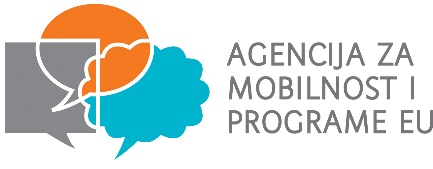 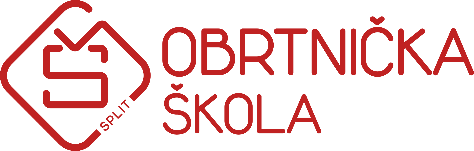 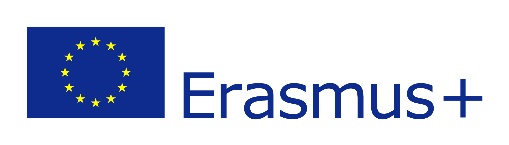 Nositelj projekta: Obrtnička škola, Split Broj projekta: 2019-1-HR01-KA102-060494  Naziv projekta: Experience in EU-BEtter VOcational COmetencesAkronim projekta: BEVOCOSplit, 20. rujna 2019.Predmet: Rang lista prijavljenih učenika zanimanja: modni tehničar, kozmetičar i frizer za sudjelovanje u projektu  „BEVOCO“Slijedom našeg odobrenog projektnog prijedloga u okviru Poziva na dostavu projektnih prijedloga za program Erasmus+ za 2019.g. za Ključnu aktivnost 1 Projekata mobilnosti iz područja strukovnog obrazovanja i osposobljavanja imenovana povjerenstva utvrdili su da je pristiglo ukupno 41 prijava učenika i to po zanimanjima: MODNI TEHNIČAR – 16 KOZMETIČAR – 13  FRIZER – 12. Povjerenstvo za izbor sudionika po zanimanjima utvrdilo je da 1 prijava nije u skladu sa unaprijed utvrđenim i objavljenim postupkom i načinom prijave te im je dodijelilo 0 bodova i to: KOZMETIČAR – 1Na temelju postavljenih kriterija i načina bodovanja utvrđena je rang lista prijavljenih učenika po zanimanjima:Rok za žalbu je 4 dana od dana objave rang liste elektroničkim putem na e-mail adresu voditeljicfeprojekta: obrtnicka_split@outlook.comVoditelj projekta: Gordana Kulić, dipl. ing.Program Erasmus+ financiran je od EU, a u Republici Hrvatskoj provodi ga Agencija za mobilnost i programe Europske unije (AMPEU).MODNI TEHNIČARMODNI TEHNIČARMODNI TEHNIČARMODNI TEHNIČARRedni brojzaporka∑ bodovinapomena1.Šparoga12336,31ODABRANI UČENICI2.Tlak44435,83ODABRANI UČENICI3.Sailormoon91135,79ODABRANI UČENICI4.Avion12334,75ODABRANI UČENICI5.932leptir34,44ODABRANI UČENICI6.8kreativac8834,19ODABRANI UČENICI7.17sunce0133,70ODABRANI UČENICI8.Banana33,68ODABRANI UČENICI9.14SUNCE0433,50REZERVA10.228medo33,0011.Cvijet57732,8912.pilioo4831,0513.Lexington30,6714.2002roza30,0015.777sunce29,3016.218more28,82KOZMETIČARKOZMETIČARKOZMETIČARKOZMETIČARRedni brojzaporka∑ bodovinapomena1.345obitelj45,00ODABRANI UČENICI2.Obrtnickaa12343,78ODABRANI UČENICI3.582ljubičasta43,23ODABRANI UČENICI4.Lav14840,83ODABRANI UČENICI5.GROM56140,68ODABRANI UČENICI6.Sara1140,30ODABRANI UČENICI7.Sensia1439,70REZERVA8.123moby39,009.124zmaj37,0010.Zmija15836,8511.272vatra36,7712.Moky201135,6513.61220090U prijavnici nisu upisane sve ocjene koje su se tražileFRIZERFRIZERFRIZERFRIZERRedni brojzaporka∑ bodovinapomena1.Postira11237,80ODABRANI UČENICI2.Martin17436,92ODABRANI UČENICI3.Hairlover28535,55ODABRANI UČENICI4.Frizer1135,08ODABRANI UČENICI5.Gospodja18234,90ODABRANI UČENICI6.mgabi10433,96ODABRANI UČENICI7.562cvijet30,54REZERVA8.108figo25,469.Frizer11125,3010.ViaMalta22022,9111.Kkate15322,3012.221ŠKARE22,19